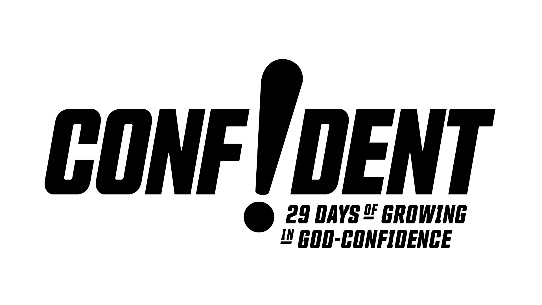 Doing Life With God1 John 1:1-2:2FellowshipWe have been brought into fellowship with the FATHERand the SON.  1:3It is in Him that we have our true fellowship withONE ANOTHER.  1:3All of this happens in and through the HOLY SPIRIT.  4:13LightGod is light.  1:5To do life with God is to walk IN THE LIGHT as He is in the light.  1:7To live in the light is to live a WITH-GOD life.And:The blood of Jesus CLEANSES US from all sin.  1:7The Father is faithful and just to FORGIVE US our sins and to cleanse us from all unrighteousness. 1:9Jesus ADVOCATES for us with the Father.  2:1Jesus is the PROPITIATION for our sins.  2:2There Is A Fountain Filled With BloodWords: William Cowper.Traditional American Melody: Arranged Lowell Mason. Celebration Hymnal, p. 336. © 1998 by Word Music/Integrity Music. CCLI: 312522T. J. Leach, East Campus PastorNew Life Church/February 2, 20201 There is a fountain filled with blood
Drawn from Immanuel's veins;
And sinners plunged beneath that flood,
Lose all their guilty stains:
Lose all their guilty stains,
Lose all their guilty stains;
And sinners plunged beneath that flood
Lose all their guilty stains.4 E'er since, by faith, I saw the stream
Thy flowing wounds supply,
Redeeming love has been my theme
And shall be till I die:
And shall be till I die,
And shall be till I die;
Redeeming love has been my theme,
And shall be till I die.2 The dying thief rejoiced to see
That fountain in his day,
And there may I, though vile as he,
Wash all my sins away:
Wash all my sins away,
Wash all my sins away;
And there may I, though vile as he,
Wash all my sins away.5 When this poor lisping, stamm'ring tongue
Lies silent in the grave,
Then in a nobler, sweeter song
I'll sing Thy pow'r to save:
I'll sing Thy pow'r to save,
I'll sing Thy pow'r to save;
Then in a nobler, sweeter song
I'll sing Thy pow'r to save.3 Dear dying Lamb, Thy precious blood
Shall never lose its pow'r,
Till all the ransomed Church of God
Be saved, to sin no more:
Be saved, to sin no more,
Be saved, to sin no more;
Till all the ransomed Church of God
Be saved to sin no more.